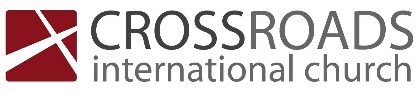 IsraelThe promises and the worldWhat did God promise to Israel?								God would make a unique nation from Abram and SaraiGod would bless this nation and be their GodGod would give them land to live inGod would use them to be a divine blessing of salvation to all other nationsGod would grant them a kingdom led by a ruler from the line of David 2 Samuel 7:11-1611 from the time that I appointed judges over my people Israel. And I will give you rest from all your enemies. Moreover, the Lord declares to you that the Lord will make you a house. 12 When your days are fulfilled and you lie down with your fathers, I will raise up your offspring after you, who shall come from your body, and I will establish his kingdom. 13 He shall build a house for my name, and I will establish the throne of his kingdom forever. 14 I will be to him a father, and he shall be to me a son. When he commits iniquity, I will discipline him with the rod of men, with the stripes of the sons of men, 15 but my steadfast love will not depart from him, as I took it from Saul, whom I put away from before you. 16 And your house and your kingdom shall be made sure forever before me. Your throne shall be established forever.’”Psalm 89:3-43 You have said, “I have made a covenant with my chosen one;
    I have sworn to David my servant:
4 ‘I will establish your offspring forever,
    and build your throne for all generations.’” SelahLuke 1:31-3331 And behold, you will conceive in your womb and bear a son, and you shall call his name Jesus. 32 He will be great and will be called the Son of the Most High. And the Lord God will give to him the throne of his father David, 33 and he will reign over the house of Jacob forever, and of his kingdom there will be no end.”Revelation 19:11-1611 Then I saw heaven opened, and behold, a white horse! The one sitting on it is called Faithful and True, and in righteousness he judges and makes war. 12 His eyes are like a flame of fire, and on his head are many diadems, and he has a name written that no one knows but himself. 13 He is clothed in a robe dipped in blood, and the name by which he is called is The Word of God. 14 And the armies of heaven, arrayed in fine linen, white and pure, were following him on white horses.15 From his mouth comes a sharp sword with which to strike down the nations, and he will rule them with a rod of iron. He will tread the winepress of the fury of the wrath of God the Almighty. 16 On his robe and on his thigh he has a name written, King of kings and Lord of lords.How does God interact with Israel?								Leviticus 26:11-1211 I will make my dwelling among you, and my soul shall not abhor you. 12 And I will walk among you and will be your God, and you shall be my people.Jeremiah 31:1-31 “At that time, declares the Lord, I will be the God of all the clans of Israel, and they shall be my people.”2 Thus says the Lord:
“The people who survived the sword
found grace in the wilderness;
when Israel sought for rest,
3 the Lord appeared to him from far away.
I have loved you with an everlasting love;
therefore I have continued my faithfulness to you.Zechariah 2:8For thus said the Lord of hosts, after his glory sent me to the nations who plundered you, for he who touches you touches the apple of his eye:Romans 3:1-41 Then what advantage has the Jew? Or what is the value of circumcision? 2 Much in every way. To begin with, the Jews were entrusted with the oracles of God. 3 What if some were unfaithful? Does their faithlessness nullify the faithfulness of God? 4 By no means! Let God be true though every one were a liar, as it is written,“That you may be justified in your words,
and prevail when you are judged.”Romans 11:1-2, 25-271 I ask, then, has God rejected his people? By no means! For I myself am an Israelite, a descendant of Abraham, a member of the tribe of Benjamin. 2 God has not rejected his people whom he foreknew.25 Lest you be wise in your own sight, I do not want you to be unaware of this mystery, brothers: a partial hardening has come upon Israel, until the fullness of the Gentiles has come in. 26 And in this way all Israel will be saved, as it is written,“The Deliverer will come from Zion,
he will banish ungodliness from Jacob”;
27 “and this will be my covenant with them
when I take away their sins.”How has the world treated Israel?								How do we respond?										Romans 10:1-41 Brothers, my heart's desire and prayer to God for them is that they may be saved. 2 For I bear them witness that they have a zeal for God, but not according to knowledge. 3 For, being ignorant of the righteousness of God, and seeking to establish their own, they did not submit to God's righteousness. 4 For Christ is the end of the law for righteousness to everyone who believes.29-10-2023 CIC